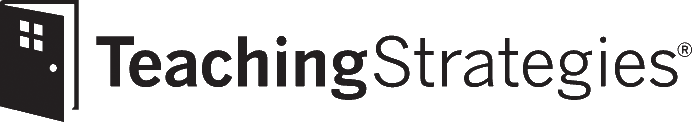 The Creative Curriculum 
for Infants, Toddlers & Twos 
Professional Development Plan for Year OneThis professional development planning document is intended to support you in creating a comprehensive, meaningful, and responsive professionaldevelopment plan for your teams over the course of your first year implementing The Creative Curriculum for Infants, Toddlers & Twos. The recommended sessions and suggested timeline will guide you in scheduling professional development that will provide a solid foundation for success 
in Year One. The suggested timeline has been created based on a typical academic year. We recognize your implementation may not align with the suggested timeline and encourage you to adjust the timing to meet your program’s needs. Your account executive can serve as your partner in solidifying details of timing and topic selection. For more information about our comprehensive professional development offerings, 
select this link.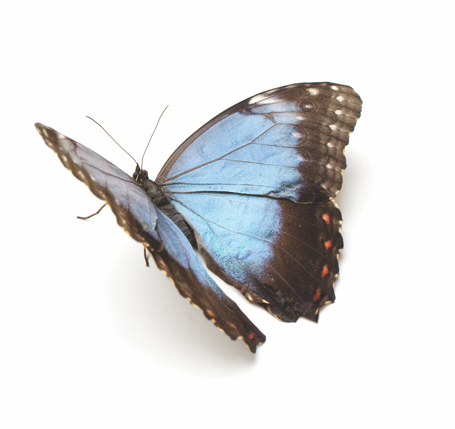 Objectives for Year One1. Build teachers’ foundational knowledge of The Creative Curriculum for Infants, Toddlers & Twos.	 2. Invest in coaches’ understanding of Coaching to Fidelity resources and application.	 3.	4.     	5.     	Professional DevelopmentSuggested TimingAudienceConfirmed DatesResourcesNotes2-hour Getting to Know The Creative Curriculum for Infants, Toddlers & Twos online courseTo be completed prior toin-person trainingAdministrators, Teachers, Coaches &MyTeachingStrategies loginsThis course can only be 
accessed if you have a MyTeachingStrategies login. 
To learn more, please contact your account executive.10-hour Objectives for Development & Learning online courseTo be completed 
prior to implementationTeachers, Coaches &MyTeachingStrategies loginsThis course can only be 
accessed if you have a MyTeachingStrategies login. 
To learn more, please contact your account executive.2-day in-persontraining:Introduction toThe CreativeCurriculum forInfants, Toddlers & TwosAugust Administrators,Teachers,Coaches &Every Teacher Brings:2-day in-persontraining:Introduction toThe CreativeCurriculum forInfants, Toddlers & TwosAugust Administrators,Teachers,Coaches &Foundation volumes or has access to The Creative Curriculum CloudAdditional Resources:One complete setof the curriculumavailable at training site for each training groupProfessional DevelopmentSuggested 
TimingAudienceConfirmed DatesResourcesNotes1-day in-persontraining:CoachingTeachers toFidelity ofImplementationAugust/SeptemberAdministratorsand/orCoachesEvery Coach/Administrator Brings:1-day in-persontraining:CoachingTeachers toFidelity ofImplementationAugust/SeptemberAdministratorsand/orCoachesSet of Coaching to1-day in-persontraining:CoachingTeachers toFidelity ofImplementationAugust/SeptemberAdministratorsand/orCoachesFidelity resources or a subscription to the Teaching Strategies Coach Membership and the Coaching to Fidelity app1-day in-persontraining:CoachingTeachers toFidelity ofImplementationAugust/SeptemberAdministratorsand/orCoaches1-day in-persontraining:CoachingTeachers toFidelity ofImplementationAugust/SeptemberAdministratorsand/orCoaches1-day in-persontraining:CoachingTeachers toFidelity ofImplementationAugust/SeptemberAdministratorsand/orCoaches1-day in-persontraining:CoachingTeachers toFidelity ofImplementationAugust/SeptemberAdministratorsand/orCoaches1-day in-persontraining:CoachingTeachers toFidelity ofImplementationAugust/SeptemberAdministratorsand/orCoaches &1-day in-persontraining:CoachingTeachers toFidelity ofImplementationAugust/SeptemberAdministratorsand/orCoachesOngoing Teacher Professional Development DayOctober/ NovemberAdministrators, Teachers, CoachesPossible Session Topics:Partnering with FamiliesLanguage and Literacy MathematicsSocial– Emotional Development and LearningResponsive PlanningCoaching Visit 1October/ NovemberAdministrators and/or CoachesEvery Coach/Administrator Brings:
Set of Coaching to Fidelity resources and/or access to the Coaching to Fidelty appTypically, a trainer works with two coaches a day, visiting classrooms in the morning and action-planning in the afternoon. Plan to schedule one day of coaching visits for every two coaches.Professional DevelopmentSuggested TimingAudienceConfirmed DatesResourcesNotesOngoing Teacher Professional Development DayJanuary/ FebruaryAdministrators, Teachers, CoachesPossible Session Topics:Partnering with FamiliesLanguage and Literacy MathematicsSocial– Emotional Development and LearningResponsive PlanningCoaching Visit 2JanuaryAdministrators and/or CoachesEvery Coach/Administrator Brings:
Set of Coaching to Fidelity resources and/or access to the Coaching to Fidelty app      Typically, a trainer works with two coaches a day, visiting classrooms in the morning and action-planning in the afternoon. Plan to schedule one day of coaching visits for every two coaches.Coaching Visit 3March/AprilAdministrators and/or CoachesEvery Coach/Administrator Brings:
Set of Coaching to Fidelity resources and/or access to the Coaching to Fidelty appTypically, a trainer works with two coaches a day, visiting classrooms in the morning and action-planning in the afternoon. Plan to schedule one day of coaching visits for every two coaches.